Parent/Carer Support GroupNext Parents Support Group details: Tuesday 17th October 2023Topic: “Supporting your child: Feelings of panic and overwhelm”.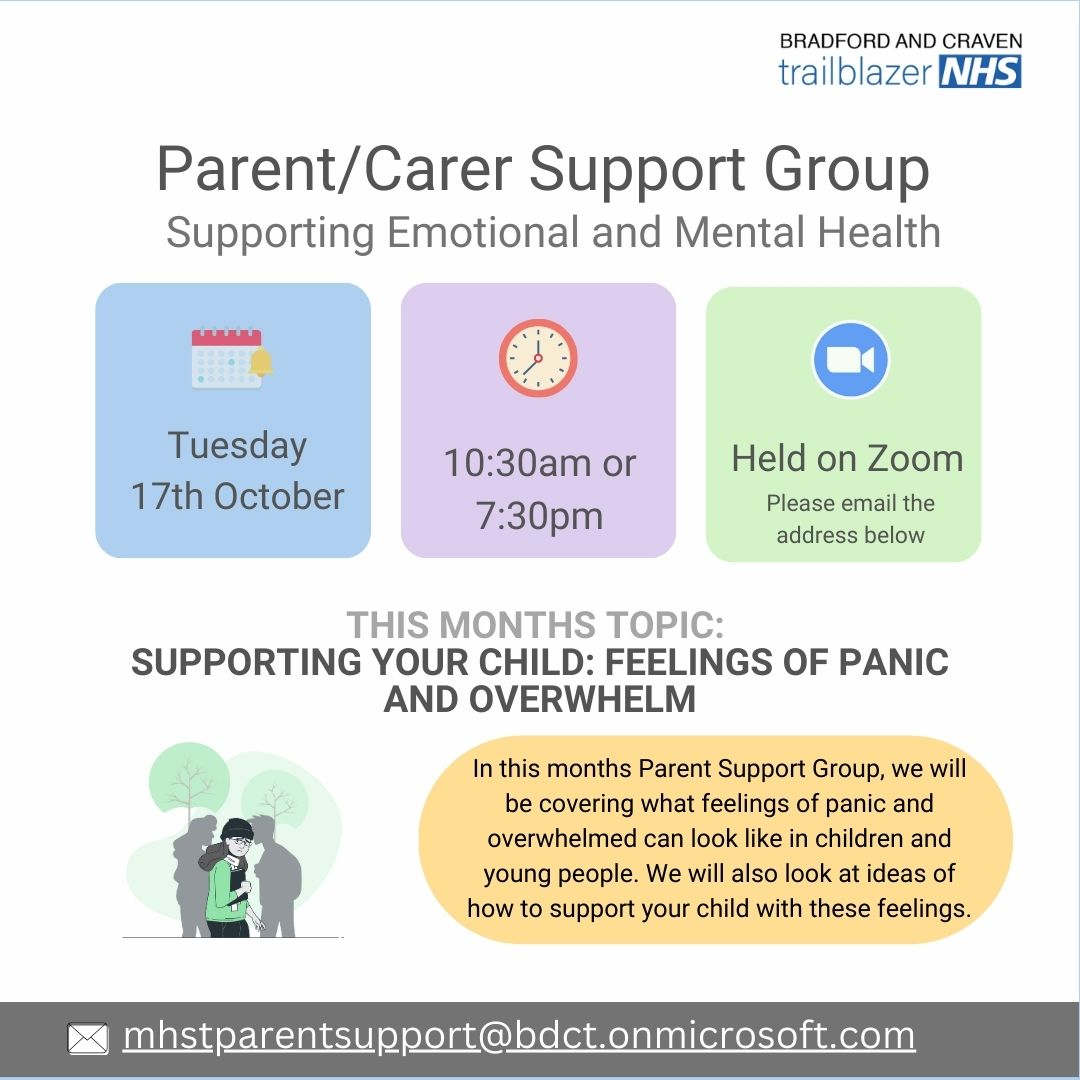 